اللجنــة التنفيـذيــــة للصنــدوق المــتعــدد الأطـــرافلتنفيـــذ بروتوكـول مونتريــال الاجتمــــــاع الخامس والثمانونمونتريال، من 25 إلى 29 مايو/أيار 2020مؤجل: من 19 إلى 22 يوليه/تموز 2020*مقترح مشروع: بروني دار السلامتتألف هذه الوثيقة من تعليقات وتوصية الأمانة بشأن مقترح المشروع التالي:الإزالةخطة إدارة إزالة المواد الهيدروكلوروفلوروكربونية (المرحلة الأولى، الشريحة الرابعة) 	 اليونيب واليوئنديبي* بسبب مرض فيروس كورونا (كوفيد-19)ورقة تقييم المشروع – مشروعات متعددة السنواتبروني دار السلاموصف المشروعقدم اليونيب، نيابة عن حكومة بروني دار السلام، بصفته الوكالة المنفذة الرئيسية، طلبا لتمويل الشريحة الرابعة والأخيرة من المرحلة الأولى من خطة إدارة إزالة المواد الهيدروكلوروفلوروكربونية، بتكلفة إجمالية قدرها 36,009 دولارات أمريكية، تتألف من 25,500 دولار أمريكي، بالإضافة إلى تكاليف دعم الوكالة البالغة 3,315 دولارا أمريكيا لليونيب، و6,600 دولار أمريكي، بالإضافة إلى تكاليف دعم الوكالة البالغة 594 دولارا أمريكيا لليوئنديبي. ويشمل الطلب تقريرا مرحليا عن تنفيذ الشريحة الثالثة وخطة تنفيذ الشريحة للفترة 2020-2021.تقرير عن استهلاك المواد الهيدروكلوروفلوروكربونيةأبلغت حكومة بروني دار السلام في تقرير تنفيذ البرنامج القطري عن استهلاك قدره 3.33 طن من قدرات استنفاد الأوزون من المواد الهيدروكلوروفلوروكربونية في عام 2019، وهو ما يقل بنسبة 46 في المائة عن خط أساس الامتثال الخاص بالمواد الهيدروكلوروفلوروكربونية. ويرد استهلاك المواد الهيدروكلوروفلوروكربونية للفترة 2015-2019 في الجدول 1.الجدول 1- استهلاك المواد الهيدروكلوروفلوروكربونية في بروني دار السلام (بيانات المادة 7 للفترة 2015-2019)* بيانات البرنامج القطري.وتستهلك بروني دار السلام الهيدروكلوروفلوروكربون-22 فقط في قطاع الخدمة. وترجع الزيادة في الاستهلاك بين عامي 2015 و2016 إلى مستورد كبير لم يستورد المواد الهيدروكلوروفلوروكربونية في عام 2015، ولكنه استوردها في عام 2016. ومنذ ذلك الحين، يرجع الانخفاض في استهلاك المواد الهيدروكلوروفلوروكربونية إلى التخفيضات السنوية في حصص الاستيراد الصادرة عن الحكومة، والتنفيذ الصارم لنظام إصدار التراخيص، والأنشطة المنفذة في المرحلة الأولى من خطة إدارة إزالة المواد الهيدروكلوروفلوروكربونية، بما في ذلك تدريب التقنيين على ممارسات الخدمة الجيدة، والمساعدة التقنية المقدمة إلى قطاع خدمة التبريد والتوعية ببدائل المواد الهيدروكلوروفلوروكربونية. كما أدى إدخال المعدات غير القائمة على المواد الهيدروكلوروفلوروكربونية في السوق المحلية إلى انخفاض استهلاك الهيدروكلوروفلوروكربون-22.تقرير تنفيذ البرنامج القطريأبلغت حكومة بروني دار السلام عن بيانات استهلاك قطاع المواد الهيدروكلوروفلوروكربونية في تقرير تنفيذ البرنامج القطري لعام 2018 وهي تتسق مع البيانات المبلغ عنها بموجب المادة 7 من بروتوكول مونتريال. تقرير مرحلي عن تنفيذ الشريحة الثالثة من خطة إدارة إزالة المواد الهيدروكلوروفلوروكربونيةالإطار القانونييجري تنفيذ التوصيات الصادرة عن عملية التحقق من استهلاك المواد الهيدروكلوروفلوروكربونية للفترة 2013-2017، وهي تعزيز نظام إصدار التراخيص وإجراءات تسجيل البيانات، وتحسين الاتصال مع إدارة الجمارك وتقديم تدريب إضافي لموظفيها. ولا يزال يجري رصد الواردات والصادرات من المواد المستنفدة للأوزون من خلال نظام إلكتروني تديره إدارة البيئة والحدائق والترفيه. وتنتهي صلاحية الحصص في نهاية كل عام، وعلى المستوردين الإبلاغ عن الواردات بعد تخليصها من الجمارك، بما في ذلك تقديم الوثائق الداعمة لواردات العام السابق. ويُقدم تدريب إلى المستوردين ووسطاء الجمارك لتحسين الإعلانات، ويتم التحقق من المعلومات مع إدارة الجمارك بشكل منتظم. وعلاوة على ذلك، تنفذ الحكومة عمليات تفتيش وتوسيم إلزامية لحاويات الهيدروكلوروفلوروكربون-22 منذ عام 2013.ولا تزال لائحة مراقبة استيراد وتصدير المواد الهيدروفلوروكربونية التي تشكل جزءا من تعديل قانون الجمارك الحالي لحظر وتقييد استخدام المواد المستنفدة للأوزون تنتظر عملية النشر في الجريدة الرسمية. ولا يُسمح باستيراد غازات التبريد القابلة للاشتعال منخفضة إمكانية الاحترار العالمي (مثل الهيدروفلوروكربون-32 وR-290) بسبب شواغل تتعلق بالسلامة. وتتواصل إدارة البيئة والحدائق والترفيه مع إدارة الإطفاء والإنقاذ وإدارة الخدمة الميكانيكية والكهربائية لتحديد سلطة إصدار التراخيص لاستيراد غازات التبريد القابلة للاشتعال وتخزينها ونقلها واستخدامها، ويجري تنظيمها بموجب أمر السلامة من الحرائق لعام 2016. وقد تم الاتفاق على أن تقوم إدارة البيئة والحدائق والترفيه بإدارة عملية إصدار التصاريح ورصد غازات التبريد القابلة للاشتعال بنفس الطريقة المتبعة في حالة غازات التبريد الأخرى من خلال نظام تصاريح التطبيق.وتم حظر استخدام المعدات القائمة على المواد الهيدروكلوروفلوروكربونية في جميع العطاءات الحكومية. وتتشاور إدارة البيئة والحدائق والترفيه مع الإدارة الملكية للجمارك والضرائب (إدارة الجمارك) بشأن إمكانية حظر استيراد معدات التبريد وتكييف الهواء القائمة على المواد الهيدروكلوروفلوروكربونية بموجب قانون الجمارك - أمر حظر وتقييد الواردات والصادرات (التعديل) لعام 2006.وقد أدرجت إدارة الجمارك نظام إصدار تراخيص المواد المستنفدة للأوزون في منهج تدريب موظفي الجمارك. ولم يجر التخطيط لتنظيم حلقات عمل تدريبية خلال الشريحة الثالثة؛ ومع ذلك، واصلت إدارة الجمارك تدريب الموظفين على المسائل المتعلقة ببروتوكول مونتريال.وأكدت الحكومة أن نظام إصدار التراخيص والحصص يشمل المواد المستنفدة للأوزون التي أزيلت بالفعل، والتي لم تصدر تراخيص وحصص بشأنها منذ أن خضعت للرقابة. وأصبح التفتيش على وسم أسطوانات المواد الهيدروكلوروفلوروكربونية إلزاميا لمنع توسيم غازات التبريد بشكل خاطئ وتهريبها. ولا توجد حالات استيراد غير مشروع للمواد المستنفدة للأوزون التي أزيلت. والحكومة ليست على علم بوجود استخدام للمواد المستنفدة للأوزون التي أزيلت في سوق البلد، كما أنها ليست على علم بوجود أي مخزونات من هذه المواد.قطاع خدمة التبريداضطُلع بالأنشطة التالية:تم تدريب ما مجموعه 35 من تقنيي الخدمة في حلقتي عمل تدريبيتين على إجراءات التركيب والخدمة وممارسات التبريد الجيدة؛ وتم تدريب سبعة من كبار المدربين على المناولة الآمنة لغاز التبريد الهيدروفلوروكربون-32، وحضر مدربان دورة تدريبية بشأن R-290 نُظمت في غوانغزو، الصين. ودعم اليونيب الحكومة بأدوات إعلامية عن غازات التبريد البديلة لرفع وعي أصحاب المصلحة الرئيسيين في البلد؛تم شراء عشر مجموعات من معدات الاسترداد لبرنامج الاسترداد وإعادة التدوير وإعادة الاستخدام، وتم توزيع خمس مجموعات منها على شركات التبريد وتكييف الهواء المختارة بعد الانتهاء من التدريب على الممارسات الجيدة في النصف الأول من عام 2019، ومن المقرر توزيع المجموعات الخمس المتبقية في عام 2020؛ وتم التوقيع على اتفاق لإنشاء مركز استعادة.وتأخر برنامج الحوافز التجريبي لاستبدال 30 من أجهزة تكييف الهواء المنزلية القائمة على الهيدروكلوروفلوروكربون-22 وخمس وحدات تبريد وتكييف هواء تجارية بسبب القيود المفروضة على استيراد الهيدروفلوروكربون-32 لدواعي السلامة؛ ولذلك، طلبت الحكومة، من خلال اليوئنديبي، إعادة تخصيص التمويل المخصص لبرنامج الحوافز (29,903 دولارات أمريكية) لتوفير معدات وأدوات للمركز الرئيسي للتدريب في مجال التبريد (IBTE) للتدريب على المناولة الآمنة للتكنولوجيات البديلة.وحدة تنفيذ ورصد المشروعتقوم وحدة الأوزون الوطنية بإدارة خطة إدارة إزالة المواد الهيدروكلوروفلوروكربونية حيث تنسق تخطيط وتنفيذ ورصد جميع الأنشطة في إطار المرحلة الأولى من خطة إدارة إزالة المواد الهيدروكلوروفلوروكربونية. ويتولى أحد الموظفين العاملين تحت إشراف رئيس وحدة الأوزون الوطنية (موظف البيئة) ومدير إدارة البيئة والحدائق والترفيه المسؤولية عن الرصد اليومي لأنشطة خطة إدارة إزالة المواد الهيدروكلوروفلوروكربونية. واستُخدمت ميزانية رصد المشروع في الشريحة الثالثة الموافق عليها من قبل لمرتبات الموظفين فقط وفقا لمقترح المشروع الموافق عليه للمرحلة الأولى من خطة إدارة إزالة المواد الهيدروكلوروفلوروكربونية.مستوى صرف الأموالحتى مارس/آذار 2020، من أصل مبلغ قدره 282,900 دولار أمريكي موافق عليه حتى الآن، تم صرف 239,459 دولارا أمريكيا (147,325 دولارا أمريكيا لليونيب و92,134 دولارا أمريكيا لليوئنديبي) كما هو مبين في الجدول 2. وسيتم صرف الرصيد البالغ 43,441 دولارا أمريكيا أثناء تنفيذ الشريحة الرابعة.الجدول 2- التقرير المالي للمرحلة الأولى من خطة إدارة إزالة المواد الهيدروكلوروفلوروكربونية لبروني دار السلام (دولار أمريكي)خطة تنفيذ الشريحة الرابعة من خطة إدارة إزالة المواد الهيدروكلوروفلوروكربونية سيتم تنفيذ الأنشطة التالية بين يوليه/تموز 2020 وديسمبر/كانون الأول 2021:تقديم الدعم من أجل ما يلي: الانتهاء من إعداد اللائحة المقترحة لفرض حظر على استخدام أجهزة تكييف الهواء القائمة على المواد الهيدروكلوروفلوروكربونية (حتى 2.5 حصان) لتطبيقها بحلول ديسمبر/كانون الأول 2021، وتحديد السلطة المسؤولة عن إصدار التراخيص التي ستكون مسؤولة عن غازات التبريد القابلة للاشتعال، ومواصلة تنفيذ متطلبات التوسيم الإلزامية لأسطوانات المواد الهيدروكلوروفلوروكربونية وفحص سوق غازات التبريد ومعدات التبريد وتكييف الهواء للتأكد من الامتثال لمتطلبات التوسيم (اليونيب) (لم تُطلب أموال نظرا لأنه سيتم تنفيذ المكون في إطار مشروع التعزيز المؤسسي)؛تدريب 15 من موظفي الجمارك والإنفاذ على اللوائح القائمة والجديدة و20 من وسطاء الجمارك على ملء استمارات الإعلانات (اليونيب) (6,000 دولار أمريكي)؛تدريب 60 تقنيا في مجال الخدمة على ممارسات الخدمة الجيدة والاستخدام الآمن لغازات التبريد القابلة للاشتعال، وتحديد آلية لإصدار الشهادات لتقنيي التبريد وتكييف الهواء تتولى المسؤولية عنها سلطة معتمدة (اليونيب) (7,000 دولار أمريكي)؛شراء جهاز من أجهزة الكشف عن غازات التبريد لمركز الاستعادة، وتوفير التدريب للتقنيين الذين يديرون وحدة الاستعادة وأدوات لمركز التدريب (على سبيل المثال، جهاز للكشف عن التسرب، ومضخة تفريغ، وجهاز لقياس التفريغ، وآلة استرداد، وأسطوانة استرداد، وأداة تركيب (lokring)، وجهاز لقياس الضغط، وميزان إلكتروني وجهاز تحديد غازات التبريد ومستلزماته) (اليوئنديبي) (6,600 دولار أمريكي)؛مواصلة تنفيذ أنشطة التوعية ونشر المعلومات (أي نشر أدوات ومواد برنامج عمل الأوزون في أنشطة خطة إدارة إزالة المواد الهيدروكلوروفلوروكربونية، وإعداد المواد التي توضح حظر المعدات القائمة على المواد الهيدروكلوروفلوروكربونية)؛ وتنظيم حلقة عمل لأصحاب المصلحة بشأن التحديات التي واجهت تنفيذ المرحلة الأولى من خطة إدارة إزالة المواد الهيدروكلوروفلوروكربونية والدروس المستفادة منها (اليونيب) (5,000 دولار أمريكي)؛المتابعة المستمرة لأنشطة خطة إدارة إزالة المواد الهيدروكلوروفلوروكربونية بمساعدة من الخبراء الاستشاريين (اليونيب) (7,500 دولار أمريكي لتغطية تكاليف الموظفين فقط).تعليقات الأمانة وتوصيتهاالتعليقاتتقرير مرحلي عن تنفيذ الشريحة الثالثة من خطة إدارة إزالة المواد الهيدروكلوروفلوروكربونيةالإطار القانونيأصدرت حكومة بروني دار السلام بالفعل حصص استيراد المواد الهيدروكلوروفلوروكربونية لعام 2020 بمقدار 3.89 طن من قدرات استنفاد الأوزون، وهو أقل من هدف بروتوكول مونتريال البالغ 3.96 طن من قدرات استنفاد الأوزون.قطاع خدمة التبريدفيما يتعلق بتنفيذ نظم إصدار الشهادات الإلزامية المقررة للشريحة الثالثة، أفاد اليونيب بعدم تنفيها نظرا لأن هناك حاجة إلى مزيد من التشاور مع أصحاب المصلحة للمضي قدما بعملية إصدار الشهادات. وبالتالي، تأخر تشغيل قاعدة بيانات التقنيين المدربين والمعتمدين. وستنفذ هذه الأنشطة خلال الشريحة الأخيرة هذه.وبناء على طلب توضيح بشأن ضمان الاستدامة طويلة الأجل لتدريب تقنيي التبريد والاستخدام الآمن لغازات التبريد القابلة للاشتعال، أشار اليونيب إلى أن إدارة البيئة والحدائق والترفيه تناقش مع أصحاب المصلحة إدماج ممارسات الخدمة الجيدة في إطار مؤسسات التعليم والتدريب التقني والمهني؛ كما أجرت إدارة البيئة والحدائق والترفيه مناقشة مع مركز IBTE (مرفق التدريب الوطني الأساسي الذي يقدم التدريب للطلاب المهنيين في إطار برنامجهم العادي ويقدم حلقات عمل تدريبية بشأن الممارسات الجيدة) لإدراج معلومات عن المناولة الآمنة لغازات التبريد القابلة للاشتعال في منهج تدريب التقنيين، وإدراج تدريب عملي بمجرد إدخال غازات التبريد القابلة للاشتعال في البلد. ومنذ عام 2014، أصبح التأهيل الموحد القائم لتقنيي التبريد وتكييف الهواء المقدم مع إدارة الخدمة الميكانيكية والكهربائية يتيح لتقنيي التبريد وتكييف الهواء خدمة أجهزة تكييف الهواء بموجب العقود الحكومية.وأوضح اليونيب أيضا أن هناك حلقات عمل تدريبية تأخرت بسبب جائحة كوفيد-19 وسيتعين استكمالها في عام 2020، من أجل الوصول إلى عدد التقنيين المستهدف تدريبهم.وفيما يتعلق بإعادة تخصيص تمويل برنامج الحوافز التجريبي لتوفير معدات وأدوات لمركز IBTE، أوضح اليوئنديبي أن المعدات ستعزز قدرة مركز التدريب على تشجيع تركيب وصيانة وحدات التبريد وتكييف الهواء بشكل صحيح إلى جانب الحد من تسرب غازات التبريد؛ وعلاوة على ذلك، سيؤدي وجود تقنيين مؤهلين في مجال التبريد وتكييف الهواء لإدارة التكنولوجيات البديلة إلى زيادة ثقة المستخدمين النهائيين في الانتقال الآمن إلى هذه التكنولوجيات.وأشار اليونيب إلى أن المرحلة الأولى من خطة إدارة إزالة المواد الهيدروكلوروفلوروكربونية لبروناي دار السلام ستكتمل بحلول 31 ديسمبر/كانون الأول 2021، على النحو المنصوص عليه في الفقرة 14 من الاتفاق بين الحكومة واللجنة التنفيذية.تعميم الاعتبارات الجنسانيةأشارت الأمانة إلى أن بروني دار السلام التزمت بتعميم الاعتبارات الجنسانية وتحقيق الإنصاف إلى أقصى حد ممكن لتشجيع مشاركة المرأة في مختلف مراحل العملية، مثل التخطيط، وصنع السياسات واتخاذ القرارات، وتبادل الأفكار والأنشطة الاستشارية، والرصد والتقييم. وستُشجع النساء على المشاركة في الأنشطة المنظمة في إطار الشريحة الرابعة من خطة إدارة إزالة المواد الهيدروكلوروفلوروكربونية، وستجمع إدارة البيئة والحدائق والترفيه بيانات مصنفة حسب نوع الجنس لإعداد التقارير.استدامة إزالة المواد الهيدروكلوروفلوروكربونيةعززت حكومة بروني دار السلام نظامها الخاص بإصدار التراخيص والحصص آخذة في الاعتبار التوصيات الواردة في تقرير التحقق ونفذت تدابير قانونية صارمة لمراقبة استيراد المواد الهيدروكلوروفلوروكربونية، مثل التوسيم الإلزامي لأسطوانات غاز التبريد والحظر المحتمل لاستيراد معدات التبريد وتكييف الهواء القائمة على المواد الهيدروكلوروفلوروكربونية في المستقبل. وتسير استدامة تدريب موظفي الجمارك على المسار الصحيح مع إدراج أنشطة بناء القدرات لإزالة المواد الهيدروكلوروفلوروكربونية في إدارة الجمارك. ويجري استكشاف نظام لإصدار الشهادات الرسمية للتقنيين وسيتم تنفيذه بحلول عام 2021. وعلاوة على ذلك، سيسهم مركز الاستعادة وتوفير الأدوات في الحد من الطلب على الهيدروكلوروفلوروكربون-22. وستضمن هذه التدابير استدامة إزالة المواد الهيدروكلوروفلوروكربونية.الاستنتاجلدى حكومة بروني دار السلام نظام عامل لإصدار التراخيص والحصص؛ وكان استهلاك عام 2019 البالغ 3.33 طن من قدرات استنفاد الأوزون أقل بنسبة 39 في المائة من المستويات المسموح بها بموجب بروتوكول مونتريال والاتفاق المبرم بين الحكومة واللجنة التنفيذية. ونفذت الحكومة توصيات عملية التحقق السابقة وتتقدم الأنشطة بموجب خطة إدارة إزالة المواد الهيدروكلوروفلوروكربونية. وهناك أساس منطقي لطلب تغيير برنامج الحوافز التجريبي لاستبدال الأجهزة لأنه سيؤدي إلى مواصلة تعزيز تدريب التقنيين. ويبلغ صرف تمويل الشريحة الثالثة 67 في المائة، ووصل إجمالي الإنفاق إلى 85 في المائة.التوصيةتوصي أمانة الصندوق بأن تحيط اللجنة التنفيذية علما بالتقرير المرحلي عن تنفيذ الشريحة الثالثة من المرحلة الأولى من خطة إدارة إزالة المواد الهيدروكلوروفلوروكربونية لبروني دار السلام؛ وتوصي كذلك بموافقة شمولية على الشريحة الرابعة والأخيرة من المرحلة الأولى من خطة إدارة إزالة المواد الهيدروكلوروفلوروكربونية لبروناي دار السلام، وخطة تنفيذ الشريحة المقابلة للفترة 2020-2021، على مستويات التمويل الموضحة في الجدول أدناه:EP EP الأمم المتحدةالأمم المتحدةDistr.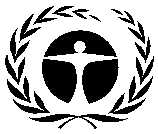 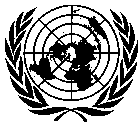 GENERALUNEP/OzL.Pro/ExCom/85/203 May 2020ARABICORIGINAL: ENGLISHبرنامجالأمم المتحدةللبيئةلبرنامجالأمم المتحدةللبيئةل(1) عنوان المشروعالوكالةالاجتماع الذي وافق عليهتدبير الرقابةخطة إدارة إزالة المواد الهيدروكلوروفلوروكربونية (المرحلة الأولى)اليوئنديبي، اليونيب (الرئيسية)السادس والستون35% بحلول عام 2020 (2) أحدث بيانات المادة 7 (المرفق جيم، الفئة الأولى)السنة: 20183.37 (طن من قدرات استنفاد الأوزون)(3) أحدث البيانات القطاعية للبرنامج القطري (طن من قدرات استنفاد الأوزون)(3) أحدث البيانات القطاعية للبرنامج القطري (طن من قدرات استنفاد الأوزون)(3) أحدث البيانات القطاعية للبرنامج القطري (طن من قدرات استنفاد الأوزون)(3) أحدث البيانات القطاعية للبرنامج القطري (طن من قدرات استنفاد الأوزون)(3) أحدث البيانات القطاعية للبرنامج القطري (طن من قدرات استنفاد الأوزون)(3) أحدث البيانات القطاعية للبرنامج القطري (طن من قدرات استنفاد الأوزون)(3) أحدث البيانات القطاعية للبرنامج القطري (طن من قدرات استنفاد الأوزون)السنة: 2019السنة: 2019السنة: 2019السنة: 2019المادة الكيميائيةالمادة الكيميائيةالأيروصولاتالرغاوىمكافحة الحريقالتبريدالتبريدالمذيباتعامل تصنيعالاستخدامات المعمليةإجمالي استهلاك القطاعالتصنيعالخدمةالهيدروكلوروفلوروكربون-223.333.33(4) بيانات الاستهلاك (طن من قدرات استنفاد الأوزون)(4) بيانات الاستهلاك (طن من قدرات استنفاد الأوزون)(4) بيانات الاستهلاك (طن من قدرات استنفاد الأوزون)(4) بيانات الاستهلاك (طن من قدرات استنفاد الأوزون)(4) بيانات الاستهلاك (طن من قدرات استنفاد الأوزون)خط الأساس للفترة 2009 - 2010 خط الأساس للفترة 2009 - 2010 6.1نقطة البداية للتخفيضات المجمعة المستدامة:6.1الاستهلاك المؤهل للتمويل (طن من قدرات استنفاد الأوزون)الاستهلاك المؤهل للتمويل (طن من قدرات استنفاد الأوزون)الاستهلاك المؤهل للتمويل (طن من قدرات استنفاد الأوزون)الاستهلاك المؤهل للتمويل (طن من قدرات استنفاد الأوزون)الاستهلاك المؤهل للتمويل (طن من قدرات استنفاد الأوزون)الموافق عليه بالفعل:2.12.1المتبقي:3.9(5) خطة الأعمال(5) خطة الأعمال2020اليونيبإزالة المواد المستنفذة للأوزون (طن من قدرات استنفاد الأوزون)0.17اليونيبالتمويل (دولار أمريكي)28,815اليوئنديبيإزالة المواد المستنفذة للأوزون (طن من قدرات استنفاد الأوزون)0.04اليوئنديبيالتمويل (دولار أمريكي)7,194(6) بيانات المشروع(6) بيانات المشروع(6) بيانات المشروع201220132014201520162017201820192020المجموع حدود الاستهلاك في بروتوكول مونتريالحدود الاستهلاك في بروتوكول مونتريالحدود الاستهلاك في بروتوكول مونتريالغير متاح6.106.105.495.495.495.495.493.96غير متاحالحد الأقصى للاستهلاك المسموح به (طن من قدرات استنفاد الأوزون)الحد الأقصى للاستهلاك المسموح به (طن من قدرات استنفاد الأوزون)الحد الأقصى للاستهلاك المسموح به (طن من قدرات استنفاد الأوزون)غير متاح6.106.105.495.495.495.495.493.96غير متاحالتمويل الموافق عليه (دولار أمريكي)اليوئنديبيتكاليف المشروع52,8000039,6000033,00006,600132,000التمويل الموافق عليه (دولار أمريكي)اليوئنديبيتكاليف الدعم4,752003,564002,970059411,880التمويل الموافق عليه (دولار أمريكي)اليونيبتكاليف المشروع123,0000027,500007,000025,500183,000التمويل الموافق عليه (دولار أمريكي)اليونيبتكاليف الدعم15,990003,5750091003,31523,790الأموال التي وافقت عليها اللجنة التنفيذية (دولار أمريكي)الأموال التي وافقت عليها اللجنة التنفيذية (دولار أمريكي)تكاليف المشروع175,8000067,1000040,00000282,900الأموال التي وافقت عليها اللجنة التنفيذية (دولار أمريكي)الأموال التي وافقت عليها اللجنة التنفيذية (دولار أمريكي)تكاليف الدعم20,742007,139003,8800031,761إجمالي الأموال المطلوب الموافقة عليها في هذا الاجتماع (دولار أمريكي)إجمالي الأموال المطلوب الموافقة عليها في هذا الاجتماع (دولار أمريكي)تكاليف المشروع0000000032,10032,100إجمالي الأموال المطلوب الموافقة عليها في هذا الاجتماع (دولار أمريكي)إجمالي الأموال المطلوب الموافقة عليها في هذا الاجتماع (دولار أمريكي)تكاليف الدعم000000003,9093,909توصية الأمانة: الموافقة الشموليةالهيدروكلوروفلوروكربون-2220152016201720182019*خط الأساسطن متري64.8968.1362.6961.3460.52110.91طن من قدرات استنفاد الأوزون3.573.753.453.373.336.1الشريحةالشريحةاليونيباليوئنديبيالمجموعمعدل الصرف (%)الأولىموافق عليه123,00052,800175,800100الأولىمنصرف122,39552,800175,195100الثانيةموافق عليه27,50039,60067,10056الثانيةمنصرف23,90713,59737,50456الثالثةموافق عليه7,00033,00040,00067الثالثةمنصرف1,02325,73726,76067المجموعموافق عليه157,500125,400282,90085المجموعمنصرف147,32592,134239,45985عنوان المشروععنوان المشروعتمويل المشروع(دولار أمريكي)تمويل المشروع(دولار أمريكي)تكاليف الدعم(دولار أمريكي)الوكالة المنفذةتمويل المشروع(دولار أمريكي)تمويل المشروع(دولار أمريكي)تكاليف الدعم(دولار أمريكي)(أ)خطة إدارة إزالة المواد الهيدروكلوروفلوروكربونية (المرحلة الأولى، الشريحة الرابعة)خطة إدارة إزالة المواد الهيدروكلوروفلوروكربونية (المرحلة الأولى، الشريحة الرابعة)خطة إدارة إزالة المواد الهيدروكلوروفلوروكربونية (المرحلة الأولى، الشريحة الرابعة)25,00025,0003,315اليونيب(ب)خطة إدارة إزالة المواد الهيدروكلوروفلوروكربونية (المرحلة الأولى، الشريحة الرابعة)خطة إدارة إزالة المواد الهيدروكلوروفلوروكربونية (المرحلة الأولى، الشريحة الرابعة)خطة إدارة إزالة المواد الهيدروكلوروفلوروكربونية (المرحلة الأولى، الشريحة الرابعة)6,6006,600594اليوئنديبي